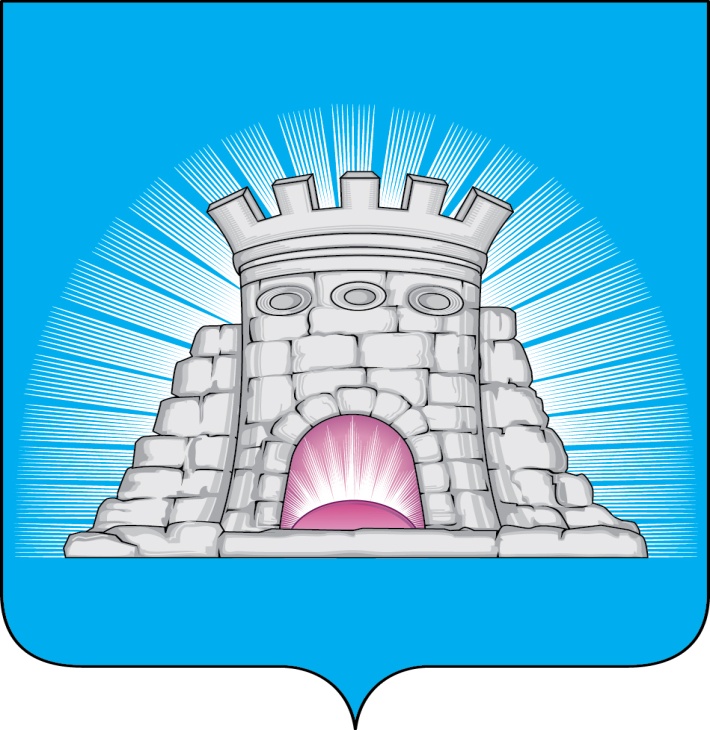                           П О С Т А Н О В Л Е Н И Е19.05.2023  №  722/5г. Зарайск О внесении изменений в муниципальную программу городскогоокруга Зарайск Московской области «Формирование современнойкомфортной городской среды», утвержденную постановлениемглавы городского округа Зарайск Московской областиот 14.12.2022 № 2241/12	На основании постановления Правительства Московской области от 11.10.2022 № 1091/35 «Об утверждении государственной программы Московской области «Формирование современной комфортной городской среды» (с изменениями), решения Совета депутатов городского округа Зарайск Московской области от 15.12.2022 № 6/1 «О бюджете городского округа Зарайск Московской области на 2023 год и на плановый период 2024 и 2025 годов» (с изменениями от 30.03.2023 № 10/1), Порядка разработки и реализации муниципальных программ городского округа Зарайск Московской области, утвержденного постановлением главы городского округа Зарайск от 07.11.2022 № 1991/11 (в ред. от 14.03.2023                  № 358/3),П О С Т А Н О В Л Я Ю:1.  Внести изменения в муниципальную программу городского округа Зарайск Московской области «Формирование современной комфортной городской среды» на срок 2023-2027 годы, утвержденную постановлением главы городского округа Зарайск Московской области от 14.12.2022 № 2241/12 (далее – Программа), изложив Программу в новой редакции (прилагается).2.  Службе по взаимодействию со СМИ администрации городского округа Зарайск опубликовать настоящее постановление на официальном сайте администрации городского округа Зарайск Московской области в информационно-телекоммуникационной сети «Интернет» (https://zarrayon.ru/).													011148 Глава городского округа В.А. ПетрущенкоВерноНачальник службы делопроизводства			Л.Б. Ивлева     19.05.2023Разослано: в дело, Мешкову А.Н., Шолохову А.В., Простоквашину А.А., финуправление, ОЭ и И, отдел благоустройства и ООС, отдел ЖКХ, ОА и Г, КСП, юр.отдел, СВ со СМИ, прокуратура.                                О.Н. Грачева8 496 66 2-60-13